ДЕРЖАВНІ БУДІВЕЛЬНІ НОРМИ УКРАЇНИБудинки і спорудиДБН В.2.2-15-2019  «ЖИТЛОВІ БУДИНКИ. 
ОСНОВНІ ПОЛОЖЕННЯ»
Зміна № 1(проект, перша редакція)м. Київ  Міністерство регіонального розвитку, будівництва та житлово-комунального господарства України2019ЗМІНА № 1 ДБН В.2.2-15:2019Сторінка 1Будинки і спорудиЖитлові будинки. Основні положення1 РОЗРОБЛЕНО :		Публічне акціонерне товариство «Український					зональний науково-дослідний і проектний інститут					по цивільному будівництву» (ПАТ «КИЇВЗНДІЕП)За участю:			ДУ «Інститут громадського здоров'я ім. О.М.Марзєєва					НАМН України»					Український науково-дослідний інститут цивільного					захисту Державної служби України з надзвичайних					ситуацій2 ВНЕСЕНО:			Департамент з питань проектування об’єктів будівництва, технічного регулювання та науково-технічного розвитку Мінрегіону УкраїниТЕКСТ ЗМІНИРозділ 5 «АРХІТЕКТУРНО-ПЛАНУВАЛЬНІ РІШЕННЯ»5.37 після  п'ятого  абзацу доповнити такими вимогами: «Допускається розташування початкової школи на одну паралель 
1-х – 4-х класів у вбудовано-прибудованих приміщеннях першого–третього поверху житлових будинків не нижче ІІ ступеня вогнестійкості за умов відділення цих приміщень від житлової частини технічним поверхом, наявності окремих входів та евакуаційних виходів назовні з них і виділеної земельної ділянки закладу освіти згідно з вимогами ДБН Б.2.2-12 та ДБН В.2.2-3. Вбудовано-прибудовані школи не повинні розташовуватися по червоної лінії забудови (рекомендується – у глибині кварталу)»..Сторінка 2Код УКНД  91.040.10	Ключові слова: об’ємно-планувальні рішення, початкові школи, одна паралель, ІІ ступінь вогнестійкості, технічний поверх, приміщення.Директор	ПАТ «КиївЗНДІЕП»							О.ГостіщевЗаступник директора з науковоїдіяльності, ПАТ «КиївЗНДІЕП»керівник НДАЦ, науковий керівник, д-р арх., професор							В.КуцевичЗаст. керівника НДАЦ						         Б.ГубовСт. науковий співробітник,відповідальний виконавець						І.ЧернядьєваЕксперт проектної документаціїу частині дотримання вимог пожежної,техногенної безпеки, канд. техн. наук				В.НіжникІнженер-механік, канд. техн. наук								Р.Уханський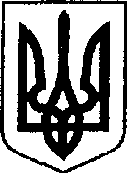 